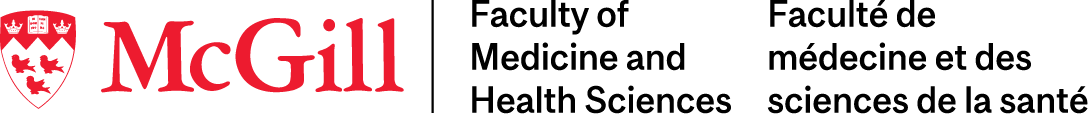 IRB/Research Ethics Officewww.mcgill.ca/medresearch/ethicsProtocol Number: Principal Investigator:  Study title: Departmental Chair / Director:This signature confirms that:1. The Department/School is aware of this application and agree with its submission.2. The Department/School acknowledges the roles and responsibilities imparted in McGill University’s Policy on the Ethical Conduct of Research Involving Human Participants and the Tri-Council Policy Statement Ethical Conduct of Research Involving Humans (TCPS2).Date: __________Signature: __________________